AUTORIZACIÓN DE PARTICIPACIÓNEN LA FERIA JÓVENES DESPIERTOS 2020D. / Dª _____________________________________ con DNI ____________________ como padre, madre, tutor legal  y D. / Dª _________________________________________ con DNI ___________________como padre, madre, tutor legal  del menor_________________________________________________con DNI ____________________ de la localidad de ___________________ y con teléfono de contacto __________________MANIFIESTO MI CONFORMIDAD EXPRESA Y AUTORIZACIÓN para que el menor que represento participe en la Feria Jóvenes Despiertos 2020, que tendrá lugar de forma online el día 17 de octubre de 2020, organizada por la Diputación de Salamanca y gestionada por la entidad ASECAL.MANIFIESTO MI CONFORMIDAD EXPRESA Y AUTORIZACIÓN para que la Diputación de Salamanca y las Entidades Colaboradoras en la Feria Jóvenes Despiertos 2020, puedan utilizar indistintamente todas las imágenes, fotografías, videos, vídeos con voz, material gráfico, etc., (en adelante “las Imágenes”) o parte de las mismas en las que mi hijo/tutelado interviene como participante en la Feria Jóvenes Despiertos 2020, organizado por la Diputación Provincial de Salamanca, cuya finalidad es la comunicación y difusión de esta Feria. La presente autorización, realizada en los términos fijados en el presente acuerdo, se entiende hecha con carácter gratuito. La Diputación de Salamanca y las Entidades Colaboradoras se eximen de responsabilidad sobre cualquier uso que pueda hacer un tercero de las imágenes fuera del objeto del presente acuerdo.Y en prueba de aceptación y conformidad, firma el presente documento en ______________________ a ___ de _________________ de 2020.Fdo: Padres / Tutores.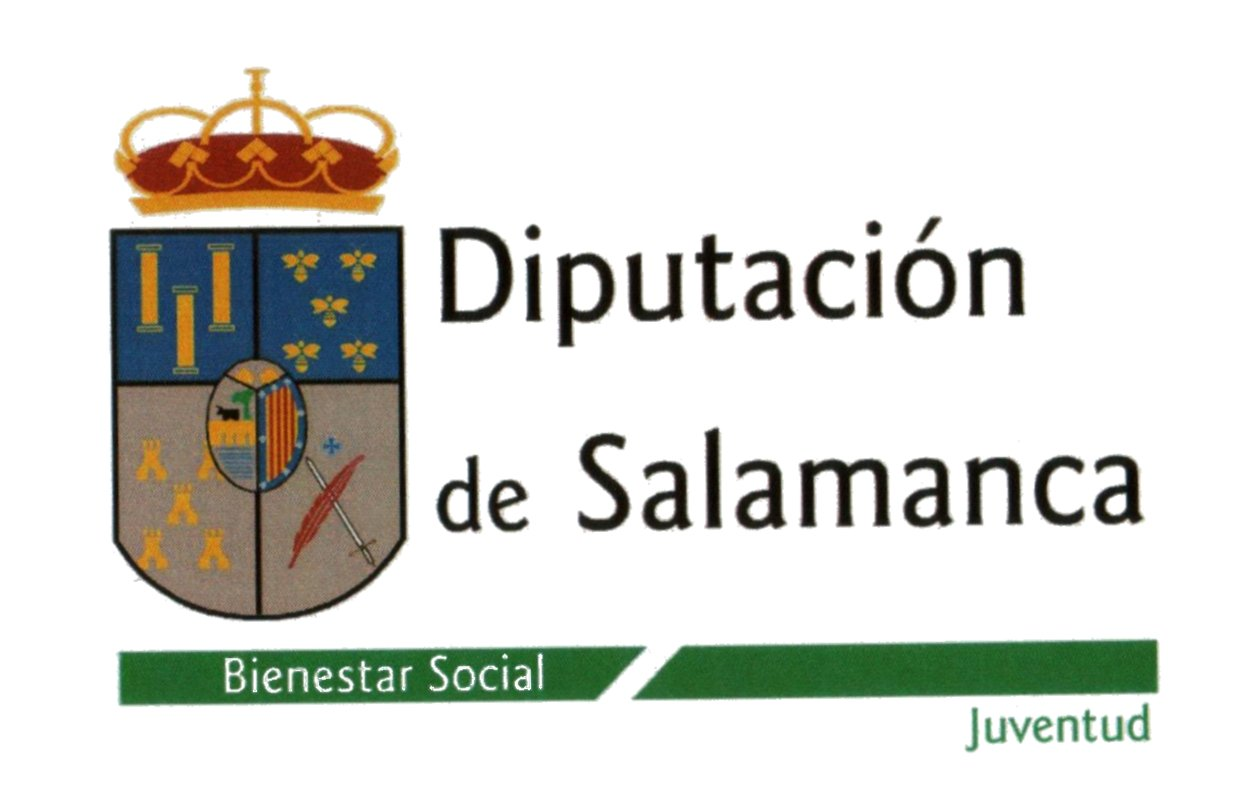 